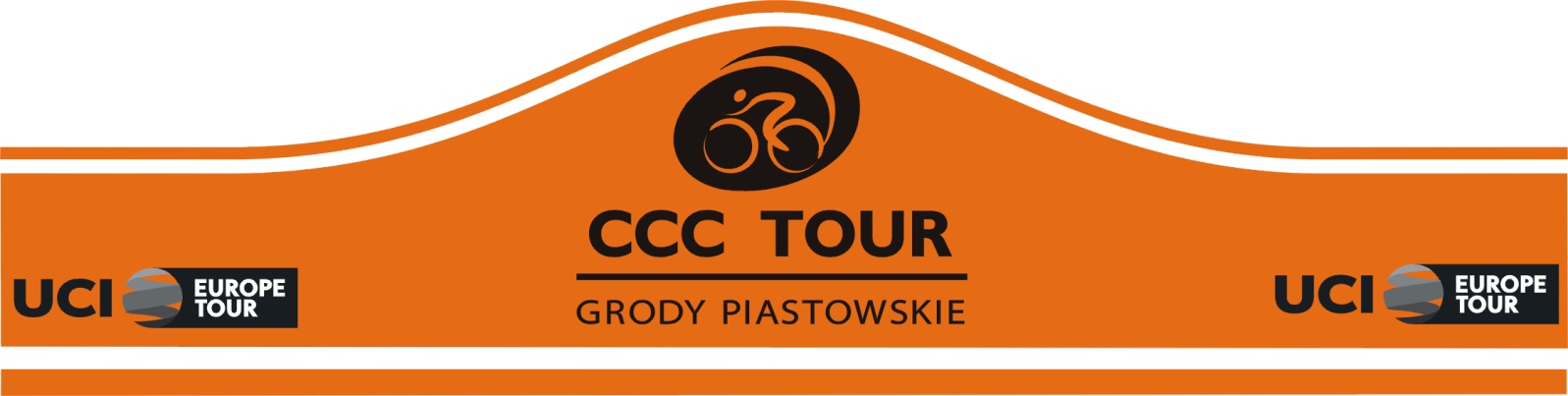 FORMULARZ AKREDYTACYJNY DLA MEDIÓWLEGNICA 10 - 13.05.2018UWAGI:1. Wnioski należy przesyłać e-mailem: contact@grody.com.pl, 2. Wnioski o przyznanie akredytacji należy przesłać najpóźniej do 4 maja 20183. W dniu 7 maja 2018 Organizator umieści listę akredytowanych dziennikarzy na stronie     internetowej: www.grody.com.pl4. Przydzielone przez organizatorów akredytacje wydawane będą tylko i wyłącznie na podstawie    potwierdzenia akredytacji oraz ważnej legitymacji służbowej5. Wszystkie wydane przez organizatora identyfikatory prasowe będą podlegały ścisłej kontroli.       Niewłaściwe zachowanie będzie skutkowało odebraniem identyfikatora.6.  Wnioski niekompletne nie będą rozpatrywane.DANE REDAKCJIDANE REDAKCJIDANE REDAKCJIDANE REDAKCJIDANE REDAKCJIDANE REDAKCJInazwanazwaadresadrestelefon oraz faxtelefon oraz faxe-maile-mailstrona internetowastrona internetowaosoba upoważniona do kontaktówosoba upoważniona do kontaktówDANE AKREDYTOWANYCH PRZEDSTAWICIELI MEDIÓWDANE AKREDYTOWANYCH PRZEDSTAWICIELI MEDIÓWDANE AKREDYTOWANYCH PRZEDSTAWICIELI MEDIÓWDANE AKREDYTOWANYCH PRZEDSTAWICIELI MEDIÓWDANE AKREDYTOWANYCH PRZEDSTAWICIELI MEDIÓWDANE AKREDYTOWANYCH PRZEDSTAWICIELI MEDIÓWimię i nazwisko imię i nazwisko nr legitymacji służbowejnr legitymacji służbowejfunkcja* funkcja* dziennikarz dziennikarz dziennikarz fotoreporterimię i nazwisko imię i nazwisko nr legitymacji służbowejnr legitymacji służbowejFunkcja* Funkcja* dziennikarz dziennikarz dziennikarz fotoreporterRODZAJ MEDIÓW *RODZAJ MEDIÓW *RODZAJ MEDIÓW *RODZAJ MEDIÓW *RODZAJ MEDIÓW *RODZAJ MEDIÓW *prasaradioradiotelewizjaportal internetowy  portal internetowy  INFORMACJE ZE STRONY REDAKCJIINFORMACJE ZE STRONY REDAKCJIINFORMACJE ZE STRONY REDAKCJIINFORMACJE ZE STRONY REDAKCJIINFORMACJE ZE STRONY REDAKCJIINFORMACJE ZE STRONY REDAKCJI